Ask a Librarian Delaware report history (formerly known as AnswerOnline)Chat sessions requested and accepted for years 2006 through2010Number of chat sessions requested for 2006: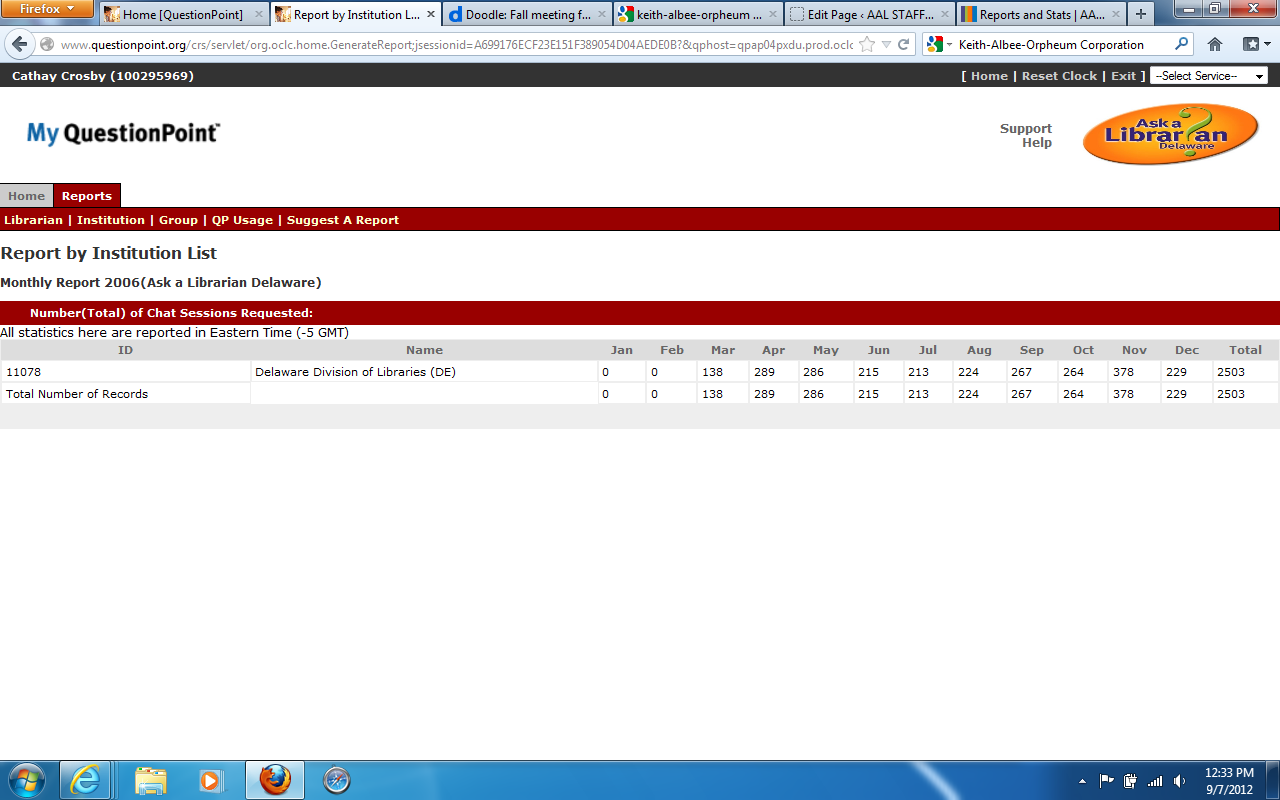 Number of chat sessions accepted for 2006: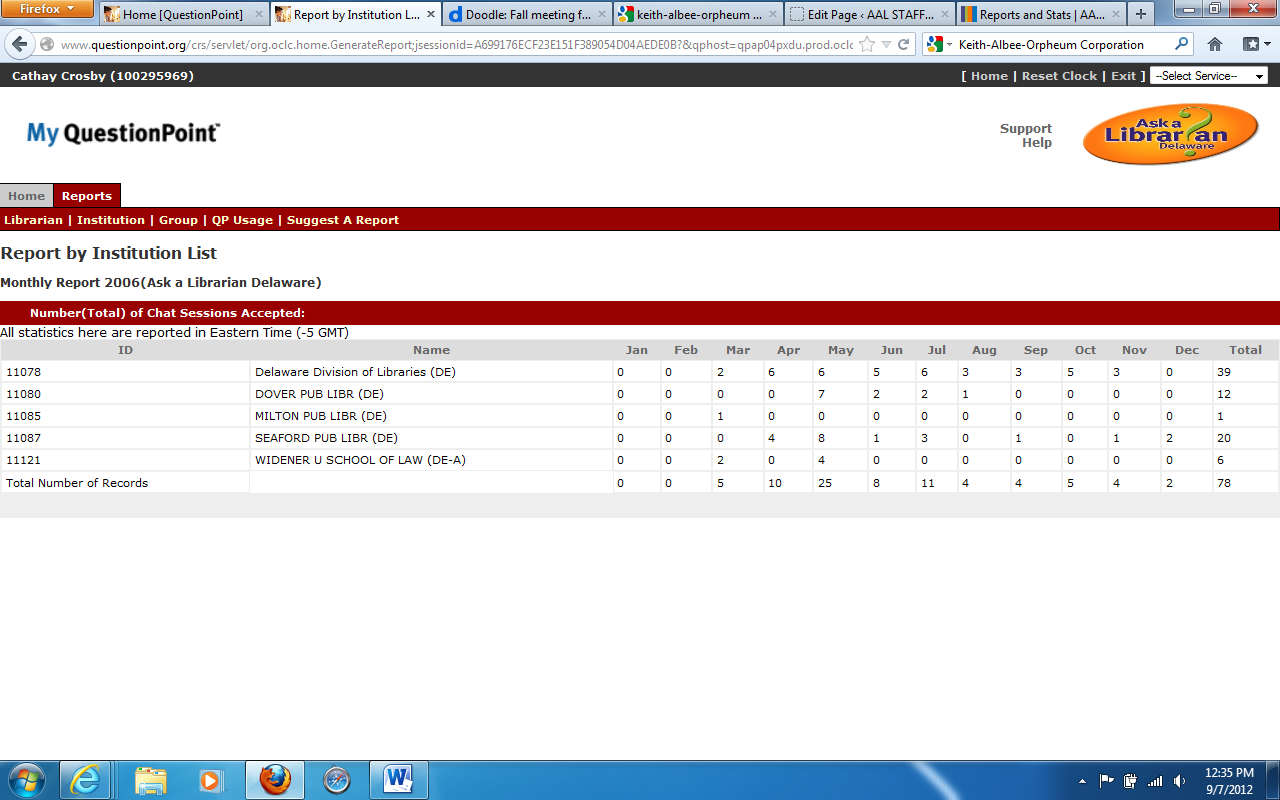 Number of chat sessions requested for 2007: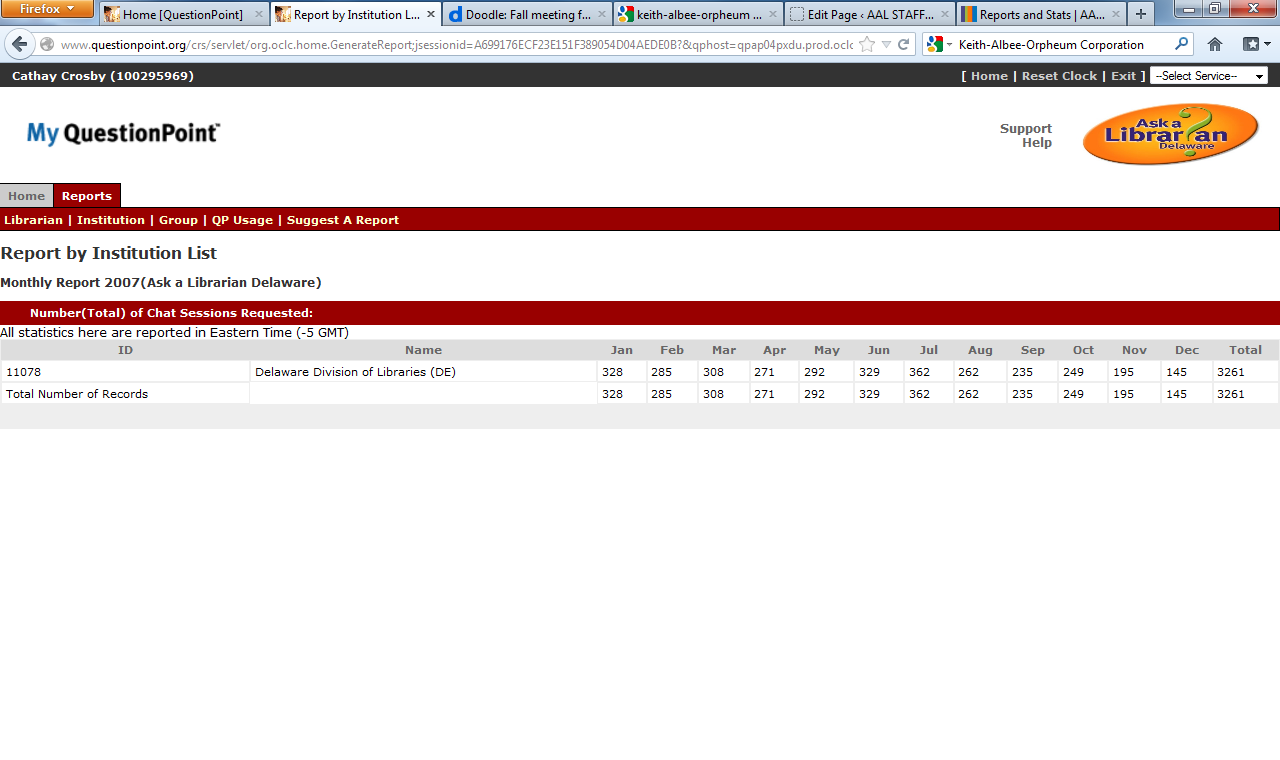 Number of chat sessions accepted for 2007: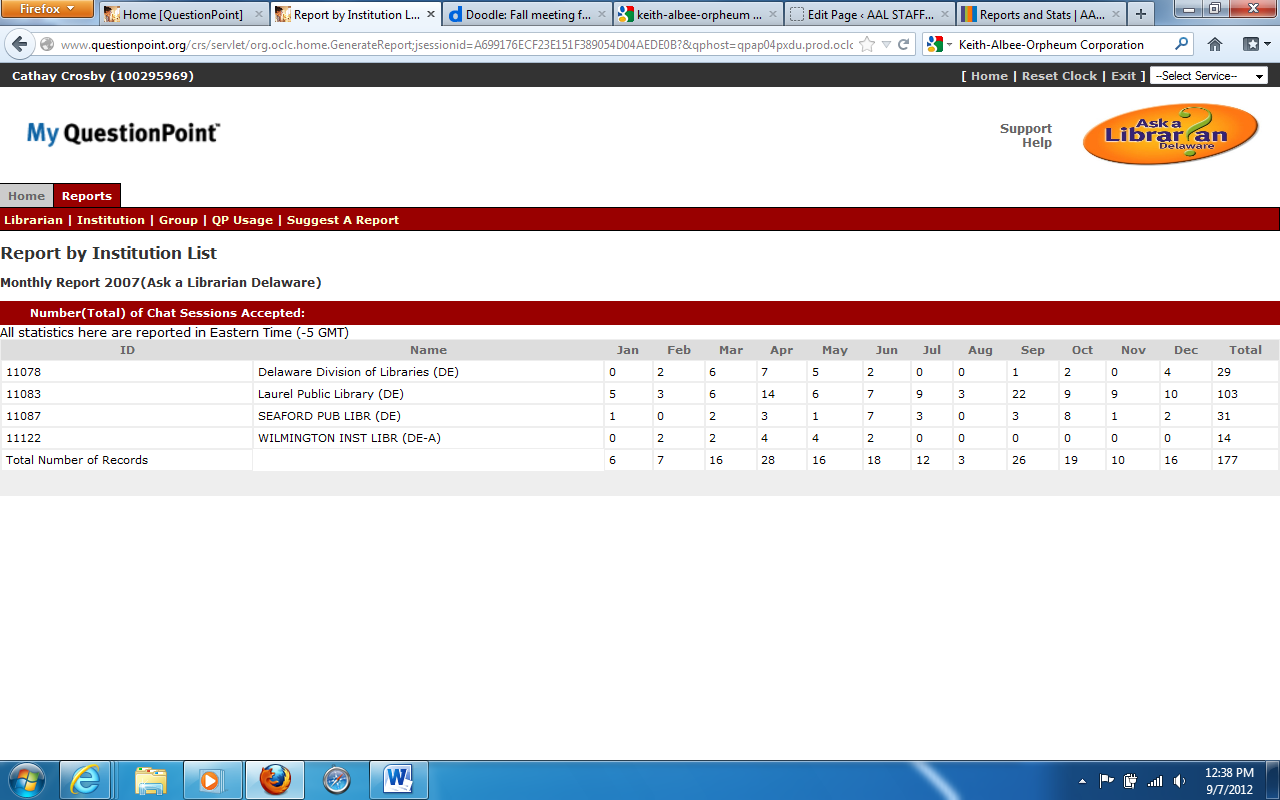 Number of chat sessions requested for 2008: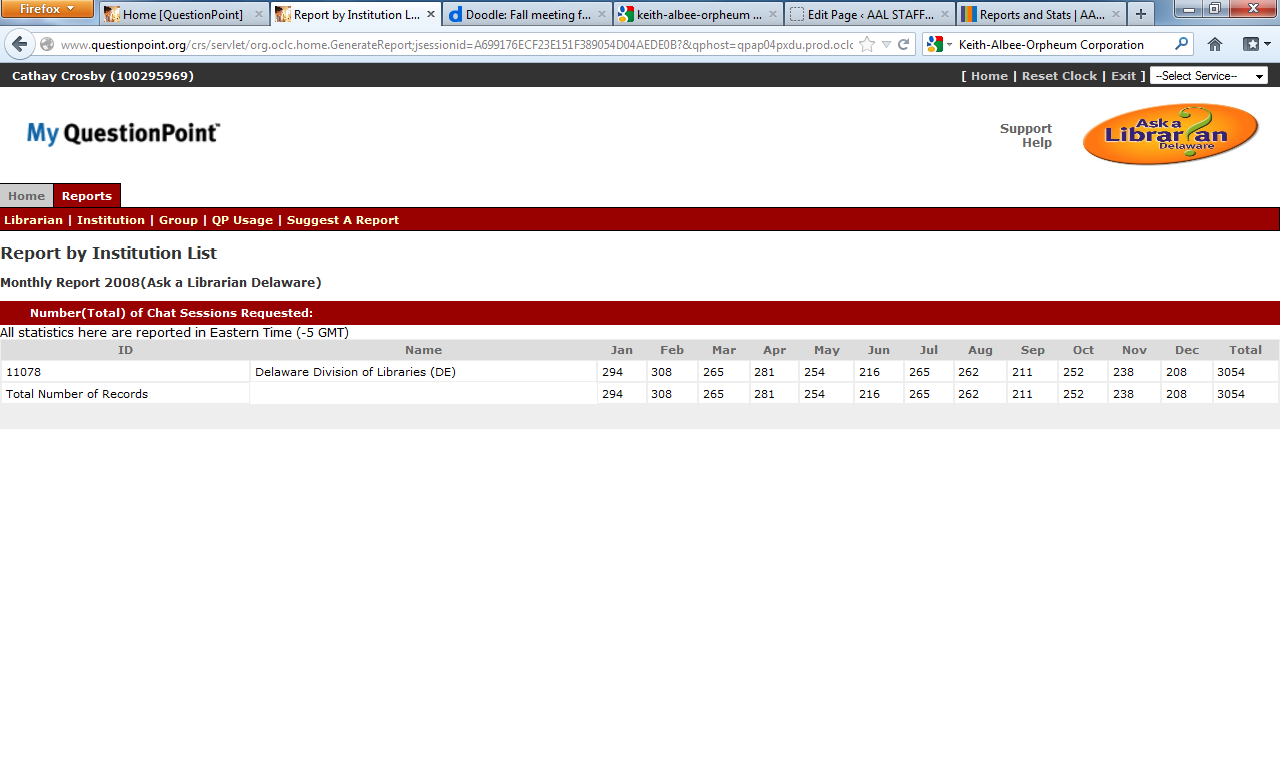 Number of chat sessions accepted for 2008: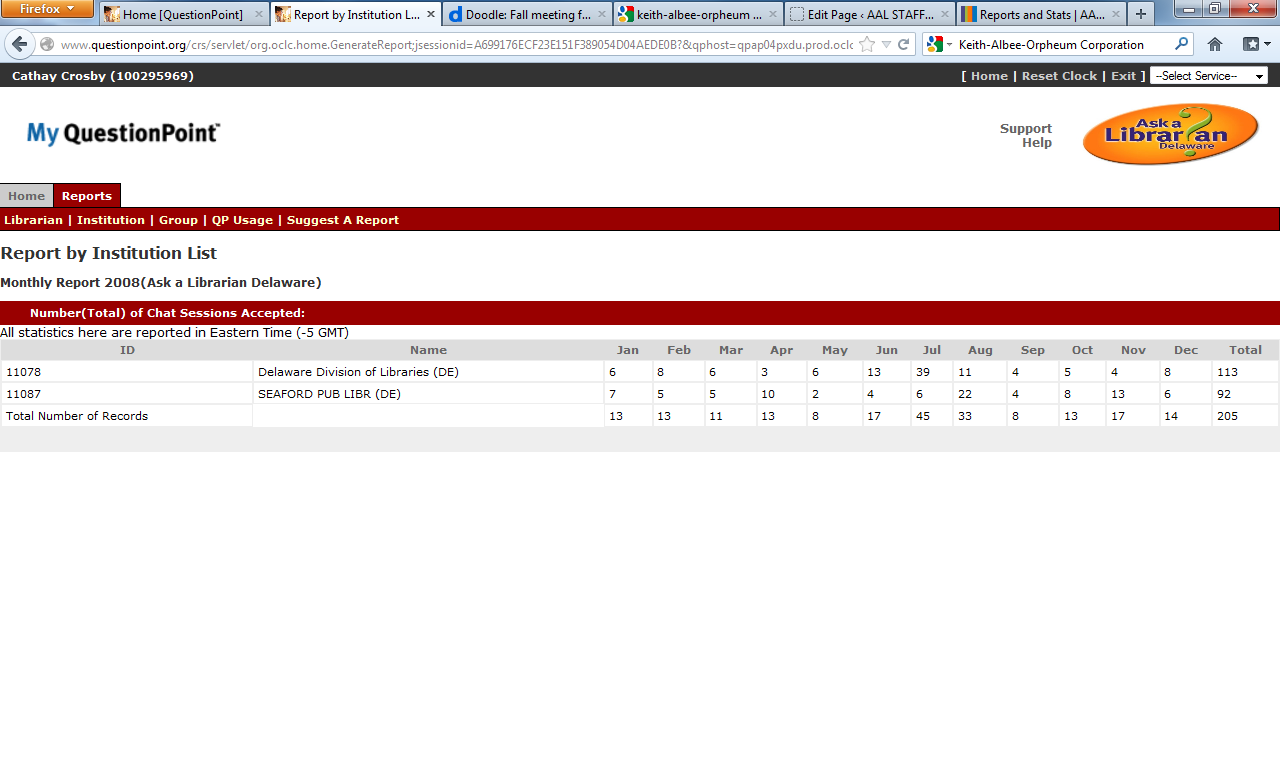 Number of chat sessions requested for 2009: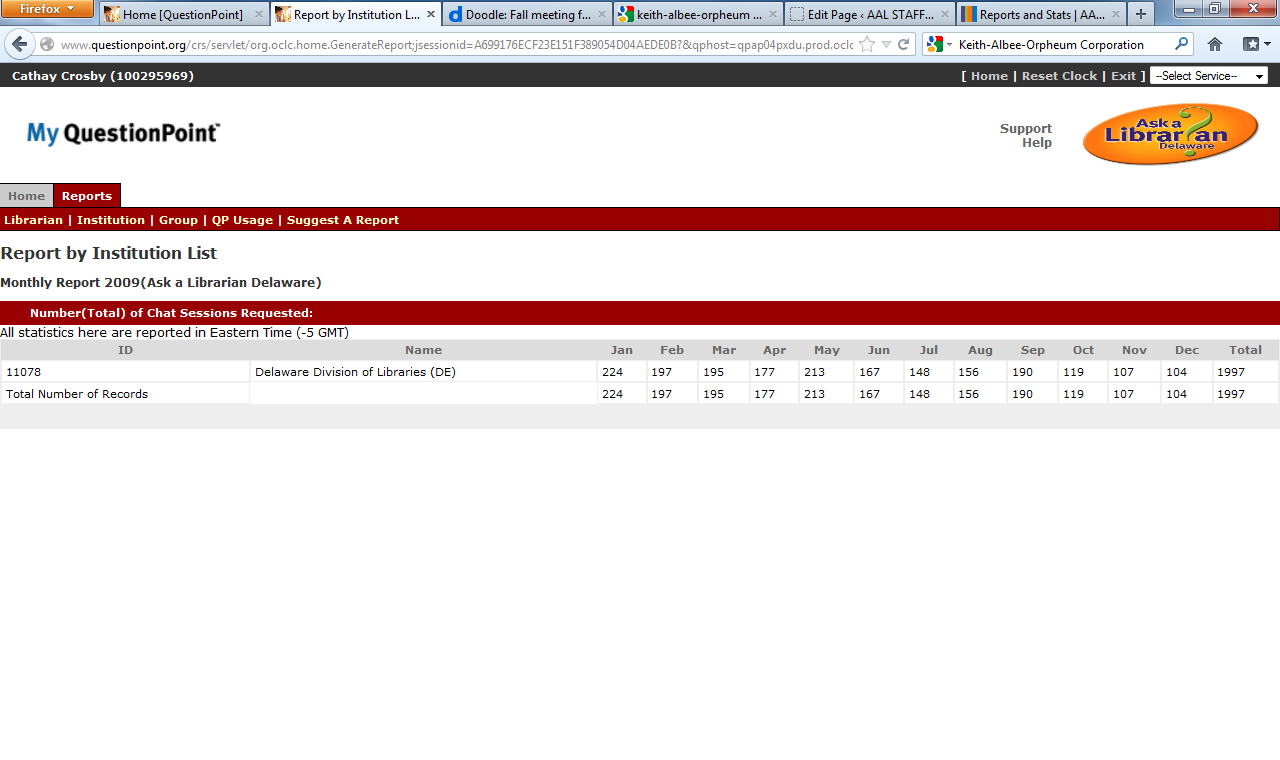 Number of chat sessions accepted for 2009: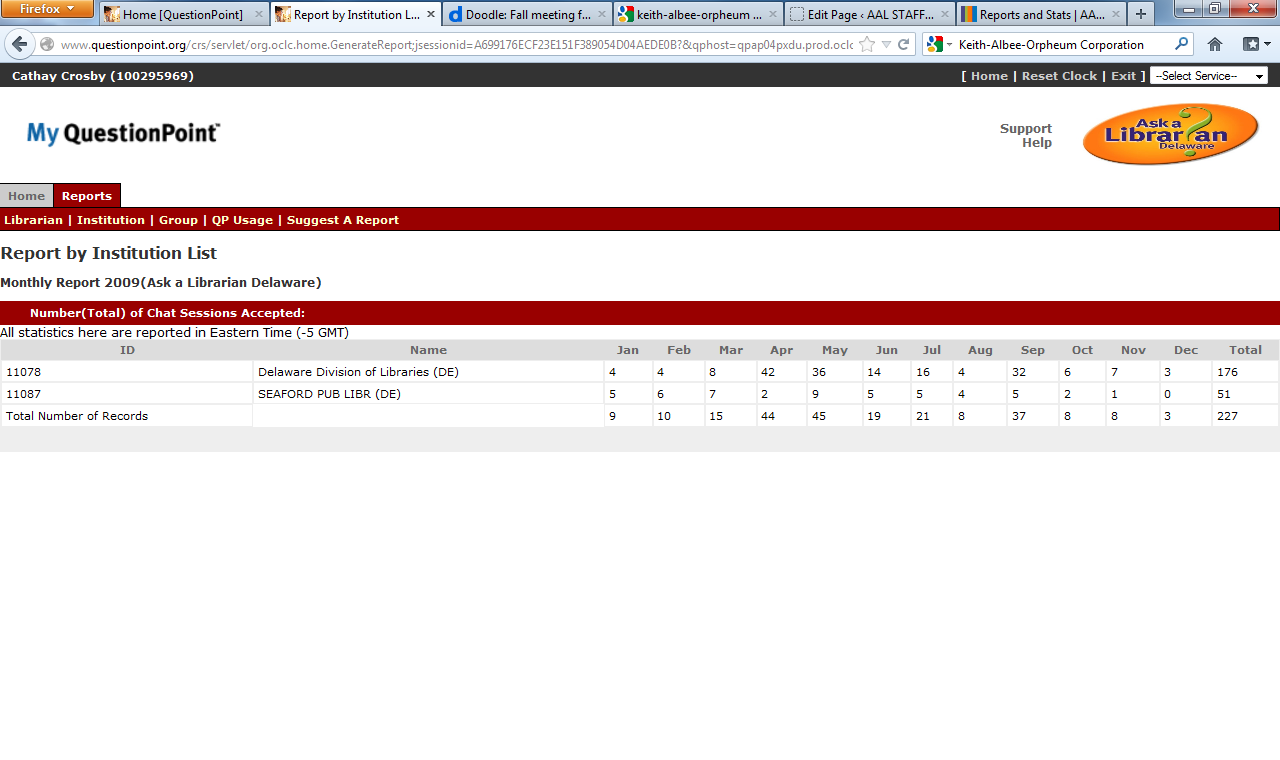 Number of chat sessions requested for 2010: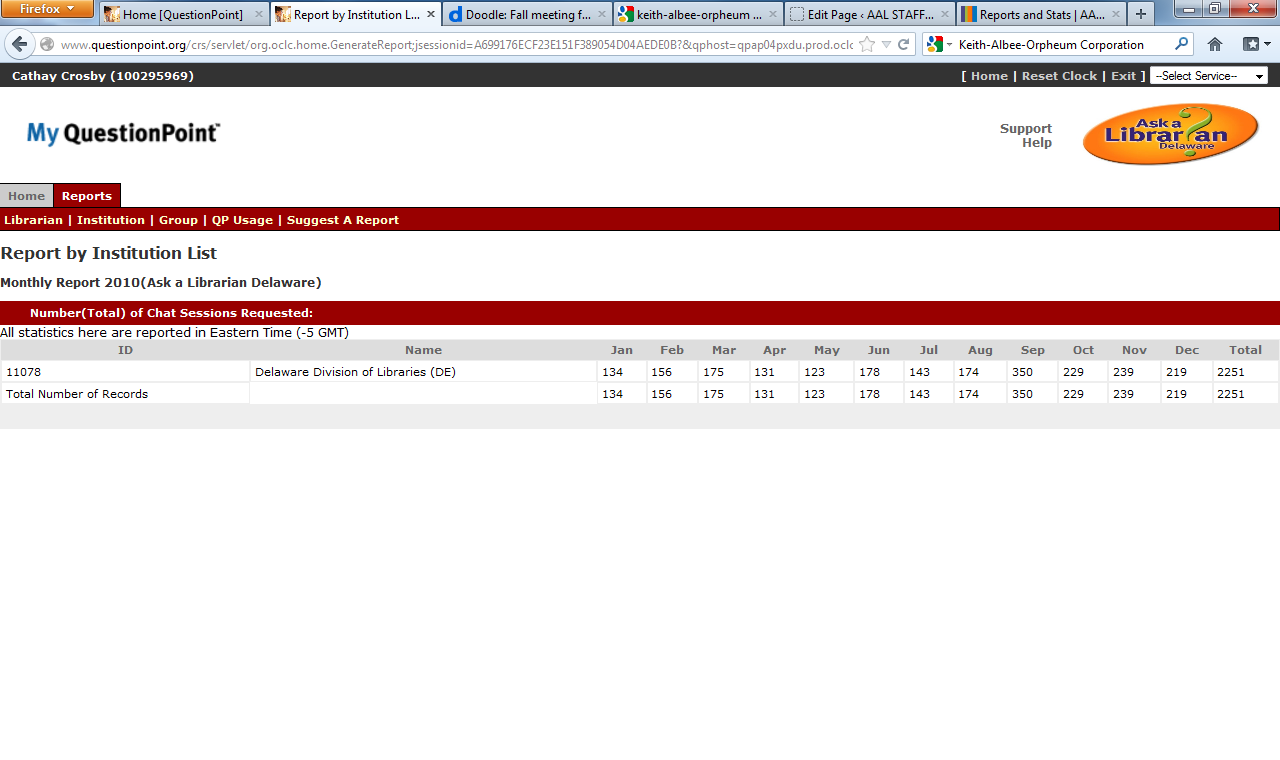 Number of chat sessions accepted for 2010: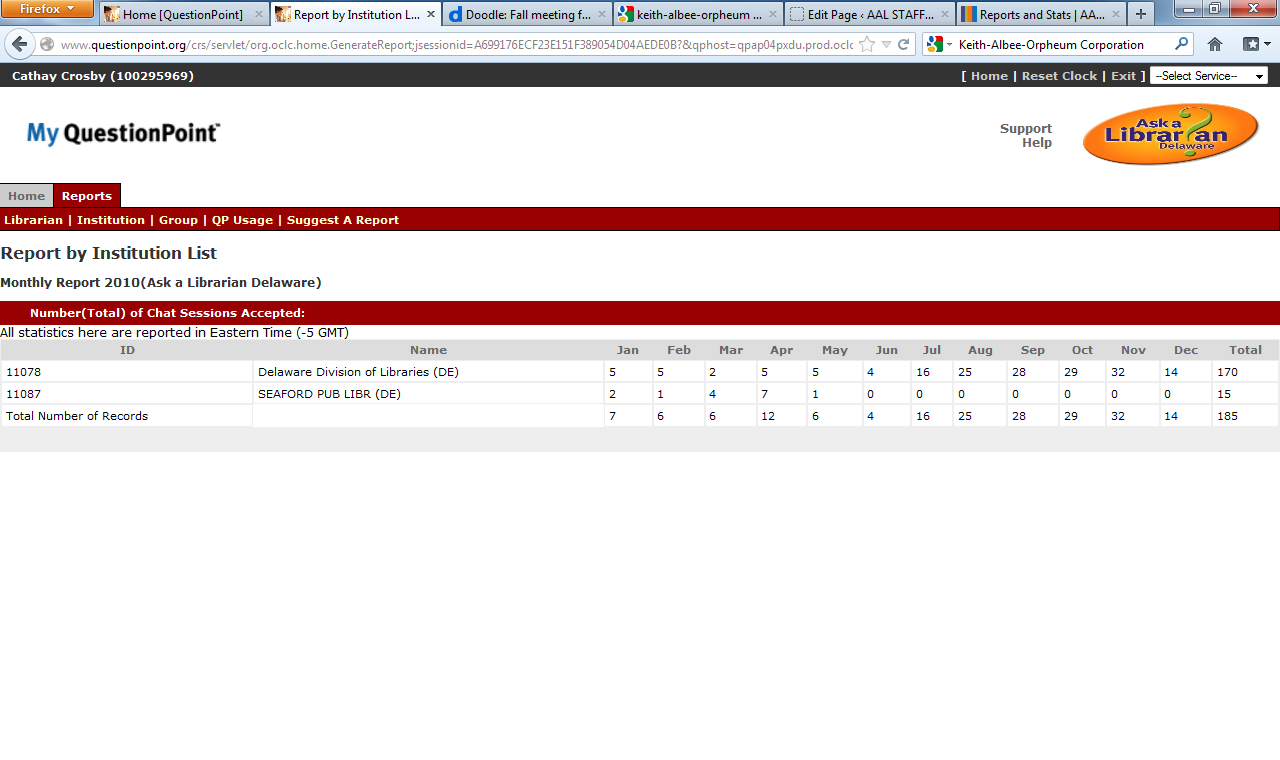 